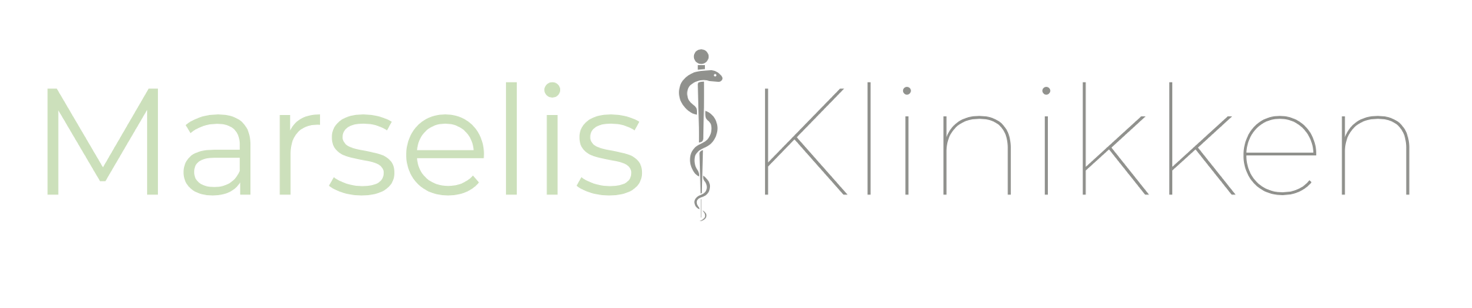 Epikutantest/allergitest med lappeprøverDette er et informationsskriv til dig, der skal have udført en epikutantest/allergitest med lappeprøver.Epikutantest/lappeprøve hvad er det?Når man får eksem kan det komme af påvirkninger både inde- og udefra. Hvis der er tale om udefra kommende påvirkninger, som giver eksem de steder hvor man kommer i kontakt med stoffet på huden kaldes det kontakteksem. Kontakteksem kan være på baggrund af både allergi (f.eks. nikkeleksem) eller irritationseksem (vandeksem). En epikutantest/allergitest med lappeprøver er en undersøgelse der udføres for at se om du har kontaktallergi. Det er mange forskellige stoffer man kan være allergisk for og hudlægen har i forbindelse med sine samtaler med dig gennemgået hvad for nogle stoffer det er relevant teste for. Det kan være stoffer du kommer i kontakt med både på arbejdspladsen og i din fritid. De hyppigste stoffer man typisk er allergisk over for er f.eks. gummi, parfume og metaller. Hvordan udføres testen?Selve testen består af mange forskellige kamre indeholdende de stoffer du skal testes for. Disse stoffer kaldes for allergener. Kamrene sættes fast med plastre på din ryg. Herefter skal du ind til kontrol 2 gange for at se om du har reageret på nogle af stofferne. En allergi for et stof viser sig som en rød kløende plet der hvor stoffet har haft kontakt/siddet på din ryg. Nedenfor er beskrevet hvordan hele testforløbet foregår på Marselisklinikken og hvilke forhåndsregler der er i forbindelse med testen.Dag 1: Plastre med testmateriale sættes fast på ryggen. Hvis testmaterialet løsner sig derhjemme, kan man bruge almindeligt plaster til at sætte det fast igen.Dag 3: Efter ca. 48 timer tages plastrene af ryggen og der optegnes på ryggen, der hvor de har siddet. Man kigger her, efter om det er nogle reaktioner på huden som kan indikere allergi.Dag 4/5: Du kommer ind efter ca 4 dage efter testen blev anlagt hvor man igen ved behov genoptegner stregerne efter testen og igen ser efter reaktioner på huden.Dag 7: 1 uge efter testen blev anlagt kommer du til sidste kontrolbesøg hvor man ser efter reaktioner i huden og hvor man så konkluderer resultatet på testen. Hvis man finder tegn til allergi gennemgås dette og du får udleveret skriftligt materiale på hvordan du skal forholde dig til dette fremadrettet.Forberedelse og forholdsregler ved epikutantest/allergitest med lappeprøveræUndgå sol og solarium på ryggen fra 14 dage inden testen og til testen er slutUndlad at bruge hormoncreme på ryggen fra 3 dage inden testen og til testen er slut. Hvis man er i behandling med hormoncreme, må man gerne behandle den øvrige del af kroppen i testperiodenBrug ikke fugtighedscreme på ryggen fra dagen før testen og til testen er slut. Resten af kroppen må gerne behandles med fugtighedscremeDet er en god idé at tage en gammel bluse eller undertrøje på, mens testen foregår. Prøverne er blandt med vaseline, og kan indeholde farvestoffer, der kan smitte af. De steder, prøverne har siddet, tegnes op med gul farve, som kan smitte af på tøj og sengetøjUndlad at dyrke (svedfremkaldende) motion mens testen foregårUndgå at få vand på ryggen i testperiodenUndgå at kradse på ryggen under testningen, da det kan gøre det svært at aflæse evt. reaktioner på testenHvis man har meget eksem på ryggen, kan det i nogle tilfælde blive nødvendigt at udsætte testenTesten udsættes desuden, hvis man er gravid eller ammerEfter lappetestenUndertiden kommer reaktioner på lappeprøverne nogle dage eller op til 2 uger efter det sidste besøg. Hvis man opdager en rød kløende plet i testområdet på ryggen, som ikke var der ved sidste kontrol, bør man kontakte Hudklinikken.En sjælden gang kan der efter lappetestning komme ændring i hudens pigment, så der kommer små områder med lidt mørkere hudfarve. Disse forandringer forsvinder som regel af sig selv igen.